交通部觀光署澎湖國家風景區管理處水域遊憩活動經營業備查文件檢核表澎湖海洋生態保護宣言為保護澎湖珍貴海洋資源，本公司(行號)及帶領水域遊憩活動的教練願遵循以下宣誓內容，並於活動進行中向遊客宣導澎湖海洋生態保護宣言：澎湖臺灣海峽散落的珍珠蘊藏豐富獨特的海洋生態資源我承諾盡一己之力友善愛護島嶼願意淨灘淨海保護海洋生態維護海洋之美我承諾尊重海洋只要親海賞海不觸碰、不餵食、不干擾海洋生物體不使用非環保防曬乳、不破壞資源、不留下垃圾一起為澎湖海洋生態的美好與永續用心付出努力　　此致　　　　交通部觀光署澎湖國家風景區管理處　　 　公司（行號）名稱：　　　公司（行號）統編：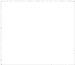  　　 地　　　　　　址：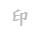 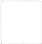 　　　負     責     人：　　　負責人身份證字號：中華民國                    年                    月                     日緊急應變計畫為確保活動安全並防止事故發生，或於事故發生時可迅速處置並通報相關單位，本公司(行號)已備妥相關設備及程序如下：            事前預防為因應緊急狀況發生，活動現場備有艘水上摩托車、 	艘救生艇作為緊急救援設備。除緊急救援設備外，亦僱有合格開放性水域救生員 	名，名單如下：姓名：                               證書編號： 	                                 姓名： 	                                            證書編號： 	為因應遊客可能發生外傷、螫傷等，可進行緊急止血、包紮簡易處置，備置有急救箱   組 。確實對遊客進行活動前安全教育訓練。教練迅速帶傷者前往「最近」醫療單位，名稱： 	電話： 	 地址： 		將發生狀況立即向主管機關回報，澎管處：06-9216521。並視事故性質回報以下「最近」救護單位，第 	海巡隊，電話： 	 	派出所，電話： 	消防局 	分隊，電話： 	 	衛生所，電話： 	回報時將說明以下內容：事故發生時間、傷亡人員、事故地點、事故原因，以及是否已連繫救災單位。   公司（行號）名稱：負	責	人：中華民國　　年　　　月　　　日公司(行號)名稱：公司(行號)名稱：電話：登記地址：登記地址：登記地址：收受公文地址：收受公文地址：收受公文地址：負責人：手機：手機：聯絡人：手機：手機：所從事水域遊憩活動項目：（請打 v）□潛水。□浮潛。□水上摩托車。□獨木舟。□拖曳浮胎 □立式划槳。□其他：所從事水域遊憩活動項目：（請打 v）□潛水。□浮潛。□水上摩托車。□獨木舟。□拖曳浮胎 □立式划槳。□其他：所從事水域遊憩活動項目：（請打 v）□潛水。□浮潛。□水上摩托車。□獨木舟。□拖曳浮胎 □立式划槳。□其他：活動地點:活動地點:活動地點:檢送文件清單：（請打 v）共計 	件。□ 水域遊憩活動經營業之登記文件影本。□ 投保保險之證明文件影本。□ 合格救生員名冊及證照影本。□ 帶客從事浮潛活動者之講習、訓練合格證明文件影本。□ 帶客從事水肺潛水活動者之合格潛水教練能力證明文件影本。□ 澎湖海洋生態保護宣言。□ 緊急應變計畫。□ 其他：_____________________檢送文件清單：（請打 v）共計 	件。□ 水域遊憩活動經營業之登記文件影本。□ 投保保險之證明文件影本。□ 合格救生員名冊及證照影本。□ 帶客從事浮潛活動者之講習、訓練合格證明文件影本。□ 帶客從事水肺潛水活動者之合格潛水教練能力證明文件影本。□ 澎湖海洋生態保護宣言。□ 緊急應變計畫。□ 其他：_____________________檢送文件清單：（請打 v）共計 	件。□ 水域遊憩活動經營業之登記文件影本。□ 投保保險之證明文件影本。□ 合格救生員名冊及證照影本。□ 帶客從事浮潛活動者之講習、訓練合格證明文件影本。□ 帶客從事水肺潛水活動者之合格潛水教練能力證明文件影本。□ 澎湖海洋生態保護宣言。□ 緊急應變計畫。□ 其他：_____________________本處於下列9處公告發布水域遊憩活動相關禁止及限制事項：嵵裡沙灘、青灣內灣、隘門林投、山水沙灘、吉貝沙尾、險礁嶼、姑婆嶼、目斗嶼、望安綠蠵龜保護區，應遵守活動公告事項。二、 其餘地點，應自行遵守該活動區域之土地管理機關，以及各目的事業主管機        關之規定。本處於下列9處公告發布水域遊憩活動相關禁止及限制事項：嵵裡沙灘、青灣內灣、隘門林投、山水沙灘、吉貝沙尾、險礁嶼、姑婆嶼、目斗嶼、望安綠蠵龜保護區，應遵守活動公告事項。二、 其餘地點，應自行遵守該活動區域之土地管理機關，以及各目的事業主管機        關之規定。本處於下列9處公告發布水域遊憩活動相關禁止及限制事項：嵵裡沙灘、青灣內灣、隘門林投、山水沙灘、吉貝沙尾、險礁嶼、姑婆嶼、目斗嶼、望安綠蠵龜保護區，應遵守活動公告事項。二、 其餘地點，應自行遵守該活動區域之土地管理機關，以及各目的事業主管機        關之規定。申請人：中華民國    年    月   日申請人：中華民國    年    月   日申請人：中華民國    年    月   日